SEC Form 4FORM 4	UNITED STATES SECURITIES AND EXCHANGE COMMISSIONWashington, D.C. 20549STATEMENT OF CHANGES IN BENEFICIAL OWNERSHIPCheck this box if no longer subject to Section 16. Form 4 or Form 5 obligations may continue. See Instruction 1(b).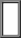 Filed pursuant to Section 16(a) of the Securities Exchange Act of 1934 or Section 30(h) of the Investment Company Act of 1940Explanation of Responses:Each Restricted Stock Unit converts into common stock on a one-for-one basis.These shares represent shares withheld for satisfaction of a tax withholding obligation arising as a result of the vesting of the Restricted Stock Units reported herein.The Restricted Stock Units granted on February 15, 2018 vest 25% each year for four years beginning on February 15, 2019. Vested shares will be delivered to the reporting person upon vest date.The Restricted Stock Units granted on February 15, 2019 vest 25% each year for four years beginning on February 15, 2020. Vested shares will be delivered to the reporting person upon vest date.The Restricted Stock Units granted on February 18, 2020 vest 50% on February 15, 2022 and 50% on February 15, 2024. Vested shares will be delivered to the reporting person upon vest date.Remarks:Reminder: Report on a separate line for each class of securities beneficially owned directly or indirectly.* If the form is filed by more than one reporting person, see Instruction 4 (b)(v)./s/ Sunny Sanyal	02/17/2022** Signature of Reporting Person	Date** Intentional misstatements or omissions of facts constitute Federal Criminal Violations See 18 U.S.C. 1001 and 15 U.S.C. 78ff(a). Note: File three copies of this Form, one of which must be manually signed. If space is insufficient, see Instruction 6 for procedure.Persons who respond to the collection of information contained in this form are not required to respond unless the form displays a currently valid OMB Number.1. Name and Address of Reporting Person*SANYAL SUNNY1. Name and Address of Reporting Person*SANYAL SUNNY1. Name and Address of Reporting Person*SANYAL SUNNY1. Name and Address of Reporting Person*SANYAL SUNNY1. Name and Address of Reporting Person*SANYAL SUNNY1. Name and Address of Reporting Person*SANYAL SUNNY2. Issuer Name and Ticker or Trading SymbolVarex Imaging Corp [ VREX ]2. Issuer Name and Ticker or Trading SymbolVarex Imaging Corp [ VREX ]2. Issuer Name and Ticker or Trading SymbolVarex Imaging Corp [ VREX ]2. Issuer Name and Ticker or Trading SymbolVarex Imaging Corp [ VREX ]2. Issuer Name and Ticker or Trading SymbolVarex Imaging Corp [ VREX ]2. Issuer Name and Ticker or Trading SymbolVarex Imaging Corp [ VREX ]2. Issuer Name and Ticker or Trading SymbolVarex Imaging Corp [ VREX ]2. Issuer Name and Ticker or Trading SymbolVarex Imaging Corp [ VREX ]2. Issuer Name and Ticker or Trading SymbolVarex Imaging Corp [ VREX ]2. Issuer Name and Ticker or Trading SymbolVarex Imaging Corp [ VREX ]2. Issuer Name and Ticker or Trading SymbolVarex Imaging Corp [ VREX ]2. Issuer Name and Ticker or Trading SymbolVarex Imaging Corp [ VREX ]2. Issuer Name and Ticker or Trading SymbolVarex Imaging Corp [ VREX ]2. Issuer Name and Ticker or Trading SymbolVarex Imaging Corp [ VREX ]5. Relationship of Reporting Person(s) to Issuer (Check all applicable)X	Director	10% OwnerX	Officer (give title	Other (specify below)	below)President and CEO5. Relationship of Reporting Person(s) to Issuer (Check all applicable)X	Director	10% OwnerX	Officer (give title	Other (specify below)	below)President and CEO5. Relationship of Reporting Person(s) to Issuer (Check all applicable)X	Director	10% OwnerX	Officer (give title	Other (specify below)	below)President and CEO5. Relationship of Reporting Person(s) to Issuer (Check all applicable)X	Director	10% OwnerX	Officer (give title	Other (specify below)	below)President and CEO5. Relationship of Reporting Person(s) to Issuer (Check all applicable)X	Director	10% OwnerX	Officer (give title	Other (specify below)	below)President and CEO5. Relationship of Reporting Person(s) to Issuer (Check all applicable)X	Director	10% OwnerX	Officer (give title	Other (specify below)	below)President and CEO5. Relationship of Reporting Person(s) to Issuer (Check all applicable)X	Director	10% OwnerX	Officer (give title	Other (specify below)	below)President and CEO5. Relationship of Reporting Person(s) to Issuer (Check all applicable)X	Director	10% OwnerX	Officer (give title	Other (specify below)	below)President and CEO(Last)	(First)	(Middle)C/O VAREX IMAGING CORP.(Last)	(First)	(Middle)C/O VAREX IMAGING CORP.(Last)	(First)	(Middle)C/O VAREX IMAGING CORP.(Last)	(First)	(Middle)C/O VAREX IMAGING CORP.(Last)	(First)	(Middle)C/O VAREX IMAGING CORP.(Last)	(First)	(Middle)C/O VAREX IMAGING CORP.5. Relationship of Reporting Person(s) to Issuer (Check all applicable)X	Director	10% OwnerX	Officer (give title	Other (specify below)	below)President and CEO5. Relationship of Reporting Person(s) to Issuer (Check all applicable)X	Director	10% OwnerX	Officer (give title	Other (specify below)	below)President and CEO5. Relationship of Reporting Person(s) to Issuer (Check all applicable)X	Director	10% OwnerX	Officer (give title	Other (specify below)	below)President and CEO5. Relationship of Reporting Person(s) to Issuer (Check all applicable)X	Director	10% OwnerX	Officer (give title	Other (specify below)	below)President and CEO5. Relationship of Reporting Person(s) to Issuer (Check all applicable)X	Director	10% OwnerX	Officer (give title	Other (specify below)	below)President and CEO5. Relationship of Reporting Person(s) to Issuer (Check all applicable)X	Director	10% OwnerX	Officer (give title	Other (specify below)	below)President and CEO5. Relationship of Reporting Person(s) to Issuer (Check all applicable)X	Director	10% OwnerX	Officer (give title	Other (specify below)	below)President and CEO5. Relationship of Reporting Person(s) to Issuer (Check all applicable)X	Director	10% OwnerX	Officer (give title	Other (specify below)	below)President and CEO(Last)	(First)	(Middle)C/O VAREX IMAGING CORP.(Last)	(First)	(Middle)C/O VAREX IMAGING CORP.(Last)	(First)	(Middle)C/O VAREX IMAGING CORP.(Last)	(First)	(Middle)C/O VAREX IMAGING CORP.(Last)	(First)	(Middle)C/O VAREX IMAGING CORP.(Last)	(First)	(Middle)C/O VAREX IMAGING CORP.3. Date of Earliest Transaction (Month/Day/Year)02/15/20223. Date of Earliest Transaction (Month/Day/Year)02/15/20223. Date of Earliest Transaction (Month/Day/Year)02/15/20223. Date of Earliest Transaction (Month/Day/Year)02/15/20223. Date of Earliest Transaction (Month/Day/Year)02/15/20223. Date of Earliest Transaction (Month/Day/Year)02/15/20223. Date of Earliest Transaction (Month/Day/Year)02/15/20223. Date of Earliest Transaction (Month/Day/Year)02/15/20223. Date of Earliest Transaction (Month/Day/Year)02/15/20223. Date of Earliest Transaction (Month/Day/Year)02/15/20223. Date of Earliest Transaction (Month/Day/Year)02/15/20223. Date of Earliest Transaction (Month/Day/Year)02/15/20223. Date of Earliest Transaction (Month/Day/Year)02/15/20223. Date of Earliest Transaction (Month/Day/Year)02/15/20225. Relationship of Reporting Person(s) to Issuer (Check all applicable)X	Director	10% OwnerX	Officer (give title	Other (specify below)	below)President and CEO5. Relationship of Reporting Person(s) to Issuer (Check all applicable)X	Director	10% OwnerX	Officer (give title	Other (specify below)	below)President and CEO5. Relationship of Reporting Person(s) to Issuer (Check all applicable)X	Director	10% OwnerX	Officer (give title	Other (specify below)	below)President and CEO5. Relationship of Reporting Person(s) to Issuer (Check all applicable)X	Director	10% OwnerX	Officer (give title	Other (specify below)	below)President and CEO5. Relationship of Reporting Person(s) to Issuer (Check all applicable)X	Director	10% OwnerX	Officer (give title	Other (specify below)	below)President and CEO5. Relationship of Reporting Person(s) to Issuer (Check all applicable)X	Director	10% OwnerX	Officer (give title	Other (specify below)	below)President and CEO5. Relationship of Reporting Person(s) to Issuer (Check all applicable)X	Director	10% OwnerX	Officer (give title	Other (specify below)	below)President and CEO5. Relationship of Reporting Person(s) to Issuer (Check all applicable)X	Director	10% OwnerX	Officer (give title	Other (specify below)	below)President and CEO1678 S. PIONEER ROAD1678 S. PIONEER ROAD1678 S. PIONEER ROAD1678 S. PIONEER ROAD1678 S. PIONEER ROAD1678 S. PIONEER ROAD5. Relationship of Reporting Person(s) to Issuer (Check all applicable)X	Director	10% OwnerX	Officer (give title	Other (specify below)	below)President and CEO5. Relationship of Reporting Person(s) to Issuer (Check all applicable)X	Director	10% OwnerX	Officer (give title	Other (specify below)	below)President and CEO5. Relationship of Reporting Person(s) to Issuer (Check all applicable)X	Director	10% OwnerX	Officer (give title	Other (specify below)	below)President and CEO5. Relationship of Reporting Person(s) to Issuer (Check all applicable)X	Director	10% OwnerX	Officer (give title	Other (specify below)	below)President and CEO5. Relationship of Reporting Person(s) to Issuer (Check all applicable)X	Director	10% OwnerX	Officer (give title	Other (specify below)	below)President and CEO5. Relationship of Reporting Person(s) to Issuer (Check all applicable)X	Director	10% OwnerX	Officer (give title	Other (specify below)	below)President and CEO5. Relationship of Reporting Person(s) to Issuer (Check all applicable)X	Director	10% OwnerX	Officer (give title	Other (specify below)	below)President and CEO5. Relationship of Reporting Person(s) to Issuer (Check all applicable)X	Director	10% OwnerX	Officer (give title	Other (specify below)	below)President and CEO(Street)(Street)(Street)(Street)(Street)(Street)4. If Amendment, Date of Original Filed (Month/Day/Year)4. If Amendment, Date of Original Filed (Month/Day/Year)4. If Amendment, Date of Original Filed (Month/Day/Year)4. If Amendment, Date of Original Filed (Month/Day/Year)4. If Amendment, Date of Original Filed (Month/Day/Year)4. If Amendment, Date of Original Filed (Month/Day/Year)4. If Amendment, Date of Original Filed (Month/Day/Year)4. If Amendment, Date of Original Filed (Month/Day/Year)4. If Amendment, Date of Original Filed (Month/Day/Year)4. If Amendment, Date of Original Filed (Month/Day/Year)4. If Amendment, Date of Original Filed (Month/Day/Year)4. If Amendment, Date of Original Filed (Month/Day/Year)4. If Amendment, Date of Original Filed (Month/Day/Year)4. If Amendment, Date of Original Filed (Month/Day/Year)6. Individual or Joint/Group Filing (Check Applicable Line)X	Form filed by One Reporting PersonForm filed by More than One Reporting Person6. Individual or Joint/Group Filing (Check Applicable Line)X	Form filed by One Reporting PersonForm filed by More than One Reporting Person6. Individual or Joint/Group Filing (Check Applicable Line)X	Form filed by One Reporting PersonForm filed by More than One Reporting Person6. Individual or Joint/Group Filing (Check Applicable Line)X	Form filed by One Reporting PersonForm filed by More than One Reporting Person6. Individual or Joint/Group Filing (Check Applicable Line)X	Form filed by One Reporting PersonForm filed by More than One Reporting Person6. Individual or Joint/Group Filing (Check Applicable Line)X	Form filed by One Reporting PersonForm filed by More than One Reporting Person6. Individual or Joint/Group Filing (Check Applicable Line)X	Form filed by One Reporting PersonForm filed by More than One Reporting Person6. Individual or Joint/Group Filing (Check Applicable Line)X	Form filed by One Reporting PersonForm filed by More than One Reporting PersonSALT LAKE	UT	84104SALT LAKE	UT	84104SALT LAKE	UT	84104SALT LAKE	UT	84104SALT LAKE	UT	84104SALT LAKE	UT	841046. Individual or Joint/Group Filing (Check Applicable Line)X	Form filed by One Reporting PersonForm filed by More than One Reporting Person6. Individual or Joint/Group Filing (Check Applicable Line)X	Form filed by One Reporting PersonForm filed by More than One Reporting Person6. Individual or Joint/Group Filing (Check Applicable Line)X	Form filed by One Reporting PersonForm filed by More than One Reporting Person6. Individual or Joint/Group Filing (Check Applicable Line)X	Form filed by One Reporting PersonForm filed by More than One Reporting Person6. Individual or Joint/Group Filing (Check Applicable Line)X	Form filed by One Reporting PersonForm filed by More than One Reporting Person6. Individual or Joint/Group Filing (Check Applicable Line)X	Form filed by One Reporting PersonForm filed by More than One Reporting Person6. Individual or Joint/Group Filing (Check Applicable Line)X	Form filed by One Reporting PersonForm filed by More than One Reporting Person6. Individual or Joint/Group Filing (Check Applicable Line)X	Form filed by One Reporting PersonForm filed by More than One Reporting PersonCITYCITYCITYCITYCITYCITY6. Individual or Joint/Group Filing (Check Applicable Line)X	Form filed by One Reporting PersonForm filed by More than One Reporting Person6. Individual or Joint/Group Filing (Check Applicable Line)X	Form filed by One Reporting PersonForm filed by More than One Reporting Person6. Individual or Joint/Group Filing (Check Applicable Line)X	Form filed by One Reporting PersonForm filed by More than One Reporting Person6. Individual or Joint/Group Filing (Check Applicable Line)X	Form filed by One Reporting PersonForm filed by More than One Reporting Person6. Individual or Joint/Group Filing (Check Applicable Line)X	Form filed by One Reporting PersonForm filed by More than One Reporting Person6. Individual or Joint/Group Filing (Check Applicable Line)X	Form filed by One Reporting PersonForm filed by More than One Reporting Person6. Individual or Joint/Group Filing (Check Applicable Line)X	Form filed by One Reporting PersonForm filed by More than One Reporting Person6. Individual or Joint/Group Filing (Check Applicable Line)X	Form filed by One Reporting PersonForm filed by More than One Reporting Person(City)	(State)	(Zip)(City)	(State)	(Zip)(City)	(State)	(Zip)(City)	(State)	(Zip)(City)	(State)	(Zip)(City)	(State)	(Zip)6. Individual or Joint/Group Filing (Check Applicable Line)X	Form filed by One Reporting PersonForm filed by More than One Reporting Person6. Individual or Joint/Group Filing (Check Applicable Line)X	Form filed by One Reporting PersonForm filed by More than One Reporting Person6. Individual or Joint/Group Filing (Check Applicable Line)X	Form filed by One Reporting PersonForm filed by More than One Reporting Person6. Individual or Joint/Group Filing (Check Applicable Line)X	Form filed by One Reporting PersonForm filed by More than One Reporting Person6. Individual or Joint/Group Filing (Check Applicable Line)X	Form filed by One Reporting PersonForm filed by More than One Reporting Person6. Individual or Joint/Group Filing (Check Applicable Line)X	Form filed by One Reporting PersonForm filed by More than One Reporting Person6. Individual or Joint/Group Filing (Check Applicable Line)X	Form filed by One Reporting PersonForm filed by More than One Reporting Person6. Individual or Joint/Group Filing (Check Applicable Line)X	Form filed by One Reporting PersonForm filed by More than One Reporting PersonTable I - Non-Derivative Securities Acquired, Disposed of, or Beneficially OwnedTable I - Non-Derivative Securities Acquired, Disposed of, or Beneficially OwnedTable I - Non-Derivative Securities Acquired, Disposed of, or Beneficially OwnedTable I - Non-Derivative Securities Acquired, Disposed of, or Beneficially OwnedTable I - Non-Derivative Securities Acquired, Disposed of, or Beneficially OwnedTable I - Non-Derivative Securities Acquired, Disposed of, or Beneficially OwnedTable I - Non-Derivative Securities Acquired, Disposed of, or Beneficially OwnedTable I - Non-Derivative Securities Acquired, Disposed of, or Beneficially OwnedTable I - Non-Derivative Securities Acquired, Disposed of, or Beneficially OwnedTable I - Non-Derivative Securities Acquired, Disposed of, or Beneficially OwnedTable I - Non-Derivative Securities Acquired, Disposed of, or Beneficially OwnedTable I - Non-Derivative Securities Acquired, Disposed of, or Beneficially OwnedTable I - Non-Derivative Securities Acquired, Disposed of, or Beneficially OwnedTable I - Non-Derivative Securities Acquired, Disposed of, or Beneficially OwnedTable I - Non-Derivative Securities Acquired, Disposed of, or Beneficially OwnedTable I - Non-Derivative Securities Acquired, Disposed of, or Beneficially OwnedTable I - Non-Derivative Securities Acquired, Disposed of, or Beneficially OwnedTable I - Non-Derivative Securities Acquired, Disposed of, or Beneficially OwnedTable I - Non-Derivative Securities Acquired, Disposed of, or Beneficially OwnedTable I - Non-Derivative Securities Acquired, Disposed of, or Beneficially OwnedTable I - Non-Derivative Securities Acquired, Disposed of, or Beneficially OwnedTable I - Non-Derivative Securities Acquired, Disposed of, or Beneficially OwnedTable I - Non-Derivative Securities Acquired, Disposed of, or Beneficially OwnedTable I - Non-Derivative Securities Acquired, Disposed of, or Beneficially OwnedTable I - Non-Derivative Securities Acquired, Disposed of, or Beneficially OwnedTable I - Non-Derivative Securities Acquired, Disposed of, or Beneficially OwnedTable I - Non-Derivative Securities Acquired, Disposed of, or Beneficially OwnedTable I - Non-Derivative Securities Acquired, Disposed of, or Beneficially Owned1. Title of Security (Instr. 3)1. Title of Security (Instr. 3)1. Title of Security (Instr. 3)1. Title of Security (Instr. 3)2. Transaction Date (Month/Day/Year)2. Transaction Date (Month/Day/Year)2. Transaction Date (Month/Day/Year)2. Transaction Date (Month/Day/Year)2A. Deemed Execution Date, if any (Month/Day/Year)2A. Deemed Execution Date, if any (Month/Day/Year)2A. Deemed Execution Date, if any (Month/Day/Year)2A. Deemed Execution Date, if any (Month/Day/Year)3.Transaction Code (Instr. 8)3.Transaction Code (Instr. 8)3.Transaction Code (Instr. 8)4. Securities Acquired (A) or Disposed Of (D) (Instr. 3, 4 and 5)4. Securities Acquired (A) or Disposed Of (D) (Instr. 3, 4 and 5)4. Securities Acquired (A) or Disposed Of (D) (Instr. 3, 4 and 5)4. Securities Acquired (A) or Disposed Of (D) (Instr. 3, 4 and 5)4. Securities Acquired (A) or Disposed Of (D) (Instr. 3, 4 and 5)4. Securities Acquired (A) or Disposed Of (D) (Instr. 3, 4 and 5)4. Securities Acquired (A) or Disposed Of (D) (Instr. 3, 4 and 5)5. Amount of Securities Beneficially Owned Following Reported Transaction(s) (Instr. 3 and 4)5. Amount of Securities Beneficially Owned Following Reported Transaction(s) (Instr. 3 and 4)6. Ownership Form: Direct(D) or Indirect(I) (Instr. 4)6. Ownership Form: Direct(D) or Indirect(I) (Instr. 4)7. Nature of Indirect Beneficial Ownership (Instr. 4)7. Nature of Indirect Beneficial Ownership (Instr. 4)1. Title of Security (Instr. 3)1. Title of Security (Instr. 3)1. Title of Security (Instr. 3)1. Title of Security (Instr. 3)2. Transaction Date (Month/Day/Year)2. Transaction Date (Month/Day/Year)2. Transaction Date (Month/Day/Year)2. Transaction Date (Month/Day/Year)2A. Deemed Execution Date, if any (Month/Day/Year)2A. Deemed Execution Date, if any (Month/Day/Year)2A. Deemed Execution Date, if any (Month/Day/Year)2A. Deemed Execution Date, if any (Month/Day/Year)CodeVVAmountAmount(A) or(D)(A) or(D)PricePricePrice5. Amount of Securities Beneficially Owned Following Reported Transaction(s) (Instr. 3 and 4)5. Amount of Securities Beneficially Owned Following Reported Transaction(s) (Instr. 3 and 4)6. Ownership Form: Direct(D) or Indirect(I) (Instr. 4)6. Ownership Form: Direct(D) or Indirect(I) (Instr. 4)7. Nature of Indirect Beneficial Ownership (Instr. 4)7. Nature of Indirect Beneficial Ownership (Instr. 4)Common StockCommon StockCommon StockCommon Stock02/15/202202/15/202202/15/202202/15/2022M7,0927,092AA(1)(1)(1)80,71880,718DDCommon StockCommon StockCommon StockCommon Stock02/15/202202/15/202202/15/202202/15/2022M8,3748,374AA(1)(1)(1)89,09289,092DDCommon StockCommon StockCommon StockCommon Stock02/15/202202/15/202202/15/202202/15/2022M30,22330,223AA(1)(1)(1)119,315119,315DDCommon StockCommon StockCommon StockCommon Stock02/15/202202/15/202202/15/202202/15/2022F20,363(2)20,363(2)DD$23.47$23.47$23.4798,95298,952DDTable II - Derivative Securities Acquired, Disposed of, or Beneficially Owned (e.g., puts, calls, warrants, options, convertible securities)Table II - Derivative Securities Acquired, Disposed of, or Beneficially Owned (e.g., puts, calls, warrants, options, convertible securities)Table II - Derivative Securities Acquired, Disposed of, or Beneficially Owned (e.g., puts, calls, warrants, options, convertible securities)Table II - Derivative Securities Acquired, Disposed of, or Beneficially Owned (e.g., puts, calls, warrants, options, convertible securities)Table II - Derivative Securities Acquired, Disposed of, or Beneficially Owned (e.g., puts, calls, warrants, options, convertible securities)Table II - Derivative Securities Acquired, Disposed of, or Beneficially Owned (e.g., puts, calls, warrants, options, convertible securities)Table II - Derivative Securities Acquired, Disposed of, or Beneficially Owned (e.g., puts, calls, warrants, options, convertible securities)Table II - Derivative Securities Acquired, Disposed of, or Beneficially Owned (e.g., puts, calls, warrants, options, convertible securities)Table II - Derivative Securities Acquired, Disposed of, or Beneficially Owned (e.g., puts, calls, warrants, options, convertible securities)Table II - Derivative Securities Acquired, Disposed of, or Beneficially Owned (e.g., puts, calls, warrants, options, convertible securities)Table II - Derivative Securities Acquired, Disposed of, or Beneficially Owned (e.g., puts, calls, warrants, options, convertible securities)Table II - Derivative Securities Acquired, Disposed of, or Beneficially Owned (e.g., puts, calls, warrants, options, convertible securities)Table II - Derivative Securities Acquired, Disposed of, or Beneficially Owned (e.g., puts, calls, warrants, options, convertible securities)Table II - Derivative Securities Acquired, Disposed of, or Beneficially Owned (e.g., puts, calls, warrants, options, convertible securities)Table II - Derivative Securities Acquired, Disposed of, or Beneficially Owned (e.g., puts, calls, warrants, options, convertible securities)Table II - Derivative Securities Acquired, Disposed of, or Beneficially Owned (e.g., puts, calls, warrants, options, convertible securities)Table II - Derivative Securities Acquired, Disposed of, or Beneficially Owned (e.g., puts, calls, warrants, options, convertible securities)Table II - Derivative Securities Acquired, Disposed of, or Beneficially Owned (e.g., puts, calls, warrants, options, convertible securities)Table II - Derivative Securities Acquired, Disposed of, or Beneficially Owned (e.g., puts, calls, warrants, options, convertible securities)Table II - Derivative Securities Acquired, Disposed of, or Beneficially Owned (e.g., puts, calls, warrants, options, convertible securities)Table II - Derivative Securities Acquired, Disposed of, or Beneficially Owned (e.g., puts, calls, warrants, options, convertible securities)Table II - Derivative Securities Acquired, Disposed of, or Beneficially Owned (e.g., puts, calls, warrants, options, convertible securities)Table II - Derivative Securities Acquired, Disposed of, or Beneficially Owned (e.g., puts, calls, warrants, options, convertible securities)Table II - Derivative Securities Acquired, Disposed of, or Beneficially Owned (e.g., puts, calls, warrants, options, convertible securities)Table II - Derivative Securities Acquired, Disposed of, or Beneficially Owned (e.g., puts, calls, warrants, options, convertible securities)Table II - Derivative Securities Acquired, Disposed of, or Beneficially Owned (e.g., puts, calls, warrants, options, convertible securities)Table II - Derivative Securities Acquired, Disposed of, or Beneficially Owned (e.g., puts, calls, warrants, options, convertible securities)Table II - Derivative Securities Acquired, Disposed of, or Beneficially Owned (e.g., puts, calls, warrants, options, convertible securities)Table II - Derivative Securities Acquired, Disposed of, or Beneficially Owned (e.g., puts, calls, warrants, options, convertible securities)1. Title of Derivative Security (Instr. 3)2.Conversion or Exercise Price of Derivative Security3. Transaction Date (Month/Day/Year)3A. Deemed Execution Date, if any (Month/Day/Year)3A. Deemed Execution Date, if any (Month/Day/Year)4.Transaction Code (Instr. 8)4.Transaction Code (Instr. 8)4.Transaction Code (Instr. 8)4.Transaction Code (Instr. 8)5. Number of Derivative Securities Acquired(A) or Disposed of (D) (Instr. 3, 4and 5)5. Number of Derivative Securities Acquired(A) or Disposed of (D) (Instr. 3, 4and 5)6. Date Exercisable and Expiration Date (Month/Day/Year)6. Date Exercisable and Expiration Date (Month/Day/Year)6. Date Exercisable and Expiration Date (Month/Day/Year)6. Date Exercisable and Expiration Date (Month/Day/Year)6. Date Exercisable and Expiration Date (Month/Day/Year)7. Title and Amount of Securities Underlying Derivative Security (Instr. 3 and 4)7. Title and Amount of Securities Underlying Derivative Security (Instr. 3 and 4)7. Title and Amount of Securities Underlying Derivative Security (Instr. 3 and 4)7. Title and Amount of Securities Underlying Derivative Security (Instr. 3 and 4)7. Title and Amount of Securities Underlying Derivative Security (Instr. 3 and 4)8. Price of Derivative Security (Instr. 5)8. Price of Derivative Security (Instr. 5)9. Number of derivative Securities Beneficially Owned Following Reported Transaction(s) (Instr. 4)9. Number of derivative Securities Beneficially Owned Following Reported Transaction(s) (Instr. 4)10.Ownership Form: Direct (D) or Indirect(I) (Instr. 4)10.Ownership Form: Direct (D) or Indirect(I) (Instr. 4)11. Nature of Indirect Beneficial Ownership (Instr. 4)11. Nature of Indirect Beneficial Ownership (Instr. 4)1. Title of Derivative Security (Instr. 3)2.Conversion or Exercise Price of Derivative Security3. Transaction Date (Month/Day/Year)3A. Deemed Execution Date, if any (Month/Day/Year)3A. Deemed Execution Date, if any (Month/Day/Year)CodeCodeVV(A)(D)Date ExercisableDate ExercisableDate ExercisableExpiration DateExpiration DateTitleTitleAmount or Number of SharesAmount or Number of SharesAmount or Number of Shares8. Price of Derivative Security (Instr. 5)8. Price of Derivative Security (Instr. 5)9. Number of derivative Securities Beneficially Owned Following Reported Transaction(s) (Instr. 4)9. Number of derivative Securities Beneficially Owned Following Reported Transaction(s) (Instr. 4)10.Ownership Form: Direct (D) or Indirect(I) (Instr. 4)10.Ownership Form: Direct (D) or Indirect(I) (Instr. 4)11. Nature of Indirect Beneficial Ownership (Instr. 4)11. Nature of Indirect Beneficial Ownership (Instr. 4)Restricted Stock Units(1)02/15/2022MM7,092(3)(3)(3)(3)(3)Common StockCommon Stock7,0927,0927,092$0$000DDRestricted Stock Units(1)02/15/2022MM8,374(4)(4)(4)(4)(4)Common StockCommon Stock8,3748,3748,374$0$08,3748,374DDRestricted Stock Units(1)02/15/2022MM30,223(5)(5)(5)(5)(5)Common StockCommon Stock30,22330,22330,223$0$030,22330,223DD